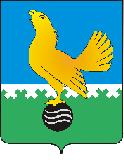 Ханты-Мансийский автономный округ-Юграмуниципальное образованиегородской округ город Пыть-ЯхАДМИНИСТРАЦИЯ ГОРОДАП О С Т А Н О В Л Е Н И ЕОт 19.08.2016									№ 214-паО внесении изменений  в  постановление администрации города от 18.12.2015 № 356-па«Об утверждении  муниципальной программы «Создание условий для обеспечения деятельности исполнительно-распорядительного органа местного самоуправления, развития муниципальной службы и резерва управленческих кадров в муниципальном образовании городской округ город Пыть-Ях на 2016-2020 годы» (в ред. от 13.05.2016 № 103-па) В соответствии с решением Думы города Пыть-Ях от 24.12.2015 № 374 «О бюджете города Пыть-Ях на 2016 год», постановлением администрации города Пыть-Яха от  21.08.2013 № 184-па «О муниципальных и ведомственных целевых программах муниципального образования городской округ город Пыть-Ях», внести в постановление администрации города Пыть-Яха от 18.12.2015 № 356-па «Об утверждении  муниципальной программы «Создание условий для обеспечения деятельности исполнительно-распорядительного органа местного самоуправления,  развития муниципальной службы и резерва управленческих кадров в муниципальном образовании городской округ город Пыть-Ях на 2016-2020 годы»» следующие изменения:1.	В приложении к постановлению строку «Финансовое обеспечение муниципальной программы» паспорта муниципальной программы изложить в следующей редакции:2.	Раздел 3 «Характеристика основных мероприятий муниципальной программы» приложения к постановлению изложить в новой редакции согласно приложению № 1.3.	Таблицу 2 «Перечень основных мероприятий муниципальной программы» приложения к постановлению изложить в новой редакции согласно приложению № 2.4.	Пункты 1, 2, Подпрограммы 1 «Обеспечение деятельности администрации города Пыть-Яха» Таблицы 3 «Оценка эффективности реализации муниципальной программы» приложения к постановлению изложить в новой редакции согласно приложению № 3.5.	Сектору по связям с общественными организациями и СМИ управления делами (О.В. Кулиш) опубликовать постановление в печатном средстве массовой информации «Официальный вестник».6.	Отделу по информационным ресурсам (А.А. Мерзляков) разместить постановление на официальном сайте администрации города в сети Интернет.7.	Настоящее постановление вступает в силу после его официального опубликования.8.	Контроль за выполнением постановления возложить на управляющего делами администрации города Матрухину В.А.Глава  администрации  города Пыть-Яха						          Р.И. СтадлерПриложение № 1 к постановлению администрации города Пыть-Яха от 19.08.2016 № 214-паРаздел III.	Характеристика основных мероприятий муниципальной программыДостижение цели «Повышение качества функционирования и создание комфортных условий для стабильного функционирования органов местного самоуправления города Пыть-Яха» подпрограммы «Повышение качества функционирования и создание комфортных условий для стабильного функционирования органов местного самоуправления города Пыть-Яха» планируется посредством реализации основной задачи «Обеспечение условий для осуществления возложенных на администрацию города вопросов местного значения в соответствии с Уставом муниципального образования городской округ город Пыть-Ях».Реализация задачи «Обеспечение условий для осуществления возложенных на администрацию города вопросов местного значения в соответствии с Уставом муниципального образования городской округ город Пыть-Ях» предполагает осуществление следующих мероприятий:1.	Расходы на обеспечение деятельности (оказание услуг) муниципальных учреждений.2.	Расходы на обеспечение функций органов местного самоуправления городского округа.3.	Глава местной администрации (исполнительно-распорядительного органа муниципального образования) городского округа.4.	Прочие мероприятия органов местного самоуправления городского округа.Данные мероприятия предполагают финансовое обеспечение администрации города и МКУ «УМТО г.Пыть-Яха» на содержание муниципальных служащих, работников, оплату проезда к месту лечения и обратно, а также оплату стоимости проезда к месту использования отпуска и обратно; обязательное государственное страхование муниципальных служащих, материально-техническое обеспечение бесперебойного функционирования администрации города (в т.ч. оплату услуг связи, почтовые расходы; аренду помещений для своих структурных подразделений; расходы на выполнение работ, оказание услуг; приобретение и сопровождение программного обеспечения; приобретение офисной мебели и компьютерной техники; приобретение материальных запасов, техническое обслуживание систем безопасности и автотранспорта, путем заключения муниципальных контрактов в соответствии с Федеральным законом от 05.04.2013 № 44-ФЗ «О контрактной системе в сфере закупок товаров, работ, услуг для обеспечения государственных и муниципальных нужд».Достижение цели и решение поставленных задач подпрограммы «Повышение профессионального уровня кадрового состава органов местного самоуправления, эффективности и престижности муниципальной службы» планируется посредством реализации следующих основных мероприятий:1.	Повышение профессиональной компетентности муниципальных служащих и иных управленческих кадров города Пыть-Яха в рамках организации дополнительного профессионального образования.Данное мероприятие проводится в целях решения проблем дополнительного профессионального образования муниципальных служащих и лиц, замещающих муниципальные должности в органах местного самоуправления, в связи с повышением требований к уровню профессиональной подготовки и необходимостью освоения новых технологий и современных методов решения профессиональных задач в органах местного самоуправления. Дополнительное профессиональное образование муниципальных служащих включает в себя профессиональную переподготовку и повышение квалификации на основании дополнительного профессионального образования муниципальных служащих, сформированного   с   учетом    заявок   структурных   подразделений администрации города.2.	Организация мероприятий по формированию и подготовке резерва управленческих кадров и кадрового резерва органов местного самоуправления, по проведению конкурсов на замещение вакантных должностей муниципальной службы в органах местного самоуправления.В целях повышения открытости при проведении экзаменационно-оценочных процедур, недопущения субъективизма и коррупционных действий в отношении  кандидатов в резерв управленческих кадров муниципального образования, кадровый резерв органов местного самоуправления и кандидатов на замещение вакантных должностей муниципальной службы, необходимо присутствие на конкурсных и экзаменационных мероприятиях представителей образовательных и общественных организаций. В рамках данного мероприятия также осуществляется обучение участников резерва, с учетом индивидуальных планов обучения участников резерва, разрабатываемых с учетом потребности в развитии их управленческих компетенций.3.	Проведение мониторинга и анализа эффективности мер по соблюдению требований к служебному поведению и урегулированию конфликта интересов в сфере профилактики коррупции на муниципальной службе.Мероприятие направлено на формирование антикоррупционного поведения, повышение эффективности деятельности начинающих муниципальных служащих органов местного самоуправления, в целях недопущения коррупционных правонарушений или проявлений коррупционной направленности в органах местного самоуправления. Реализация мероприятия будет осуществляться через мониторинг хода реализации в органах местного самоуправления мероприятий по противодействию коррупции, по результатам которого будут подготовлены и направлены предложения по  повышению эффективности их деятельности. 4.	Проведение совещаний, консультационно-методических занятий, «круглых столов» для муниципальных служащих по актуальным вопросам муниципальной службы и противодействия коррупцииДанное мероприятие предусматривает оказание методической и практической помощи муниципальным служащим при прохождении муниципальной службы в части соблюдения требований антикоррупционного законодательства и законодательства о муниципальной службе.Реализация данного мероприятия осуществляется посредством проведения совещаний, «круглых столов» для муниципальных служащих по актуальным вопросам, в том числе: с представителями правоохранительных органов, налоговых органов и органа, осуществляющего государственную регистрацию прав на  недвижимое имущество и сделок с ним, по вопросам осуществления проверок в целях противодействия коррупции, а так же, проведения консультационно-методических занятий с муниципальными служащими по вопросам соблюдения обязанностей, запретов и ограничений, связанных с муниципальной службой, соблюдения требований к служебному поведению и предотвращению и урегулированию конфликта интересов.5.	Организация и проведение конкурса «Лучший муниципальный служащий города Пыть-Яха» среди муниципальных служащих органов местного самоуправления города Пыть-Яха, участие в конкурсе среди муниципальных служащих ХМАО-Югры «Лучший муниципальный служащий».Мероприятие направлено на повышение правовой грамотности, формирование управленческой культуры и укрепление позитивного имиджа муниципальных служащих, а также стимулирование их к добросовестной и эффективной работе.Перечень основных мероприятий программы приведен в таблице 2.Приложение №3к постановлению администрациигорода Пыть-Яхаот 19.08.2016 № 214-паТаблица 3Оценка эффективности реализации муниципальной программыФинансовое обеспечение муниципальной программыОбщий объем финансирования программы за счет средств бюджета г.Пыть-Яха на 2016-2020 годы составляет: 1 456 542,5 тыс. руб., в т.ч.: 2016 год – 288 576,9 тыс. руб.,2017 год – 291 991,4 тыс. руб.,2018 год – 291 991,4 тыс. руб.,          2019 год – 291 991,4 тыс. руб.,          2020 год – 291 991,4 тыс. руб. Приложение № 2Приложение № 2Приложение № 2Приложение № 2к постановлению администрации к постановлению администрации к постановлению администрации к постановлению администрации к постановлению администрации города Пыть-Яхагорода Пыть-Яхагорода Пыть-Яхагорода Пыть-Яхаот 19.08.2016 № 214-паот 19.08.2016 № 214-паот 19.08.2016 № 214-паПеречень основных мероприятий муниципальной программыПеречень основных мероприятий муниципальной программыПеречень основных мероприятий муниципальной программыПеречень основных мероприятий муниципальной программыПеречень основных мероприятий муниципальной программыПеречень основных мероприятий муниципальной программыПеречень основных мероприятий муниципальной программыПеречень основных мероприятий муниципальной программыПеречень основных мероприятий муниципальной программыПеречень основных мероприятий муниципальной программыПеречень основных мероприятий муниципальной программы№ п.п.Основные мероприятия муниципальной программыОсновные мероприятия муниципальной программыОтветственный исполнитель/соисполнительИсточники финансирования          Финансовые затраты на реализацию (тыс. рублей)                    Финансовые затраты на реализацию (тыс. рублей)                    Финансовые затраты на реализацию (тыс. рублей)                    Финансовые затраты на реализацию (тыс. рублей)                    Финансовые затраты на реализацию (тыс. рублей)          № п.п.Ответственный исполнитель/соисполнительИсточники финансированиявсегов том числе№ п.п.Ответственный исполнитель/соисполнительИсточники финансирования2016 год2017 год2018 год2019 год2020 год12345678910Подпрограмма 1. «Обеспечение деятельности администрации города Пыть-Яха»Подпрограмма 1. «Обеспечение деятельности администрации города Пыть-Яха»Подпрограмма 1. «Обеспечение деятельности администрации города Пыть-Яха»Подпрограмма 1. «Обеспечение деятельности администрации города Пыть-Яха»1.Основное мероприятие "Обеспечение условий для осуществления возложенных на администрацию города вопросов местного значения в соответствии с Уставом муниципального образования городской округ город Пыть-Ях"Основное мероприятие "Обеспечение условий для осуществления возложенных на администрацию города вопросов местного значения в соответствии с Уставом муниципального образования городской округ город Пыть-Ях"Управление делами администрации города Пыть-Яха / МКУ «УМТО г.Пыть-Яха»всего1 451 182,5287 504,9290 919,4290 919,4290 919,4290 919,4местный бюджет1 451 182,5287 504,9290 919,4290 919,4290 919,4290 919,41.1.Расходы на обеспечение деятельности (оказание услуг) муниципальных учрежденийРасходы на обеспечение деятельности (оказание услуг) муниципальных учрежденийМКУ «УМТО г.Пыть-Яха»всего272 045,851 067,855 244,555 244,555 244,555 244,5местный бюджет272 045,851 067,855 244,555 244,555 244,555 244,51.2.Расходы на обеспечение функций органов местного самоуправления городского округаРасходы на обеспечение функций органов местного самоуправления городского округаУправление делами администрации города Пыть-Яхавсего1 133 157,2227 241,2226 479,0226 479,0226 479,0226 479,0местный бюджет1 133 157,2227 241,2226 479,0226 479,0226 479,0226 479,01.3.Глава местной администрации (исполнительно-распорядительного органа муниципального образования) городского округаГлава местной администрации (исполнительно-распорядительного органа муниципального образования) городского округаУправление делами администрации города Пыть-Яхавсего22 330,04 466,04 466,04 466,04 466,04 466,0местный бюджет22 330,04 466,04 466,04 466,04 466,04 466,01.4.Прочие мероприятия органов местного самоуправления городского округаПрочие мероприятия органов местного самоуправления городского округаУправление делами администрации города Пыть-Яхавсего23 649,54 729,94 729,94 729,94 729,94 729,9местный бюджет23 649,54 729,94 729,94 729,94 729,94 729,9Итого по Подпрограмме 1.Итого по Подпрограмме 1.Итого по Подпрограмме 1.всего1 451 182,5287 504,9290 919,4290 919,4290 919,4290 919,4местный бюджет1 451 182,5287 504,9290 919,4290 919,4290 919,4290 919,4Подпрограмма 2. Повышение профессионального уровня кадрового состава органов местного самоуправления, эффективности, престижа и открытости муниципальной службыПодпрограмма 2. Повышение профессионального уровня кадрового состава органов местного самоуправления, эффективности, престижа и открытости муниципальной службыПодпрограмма 2. Повышение профессионального уровня кадрового состава органов местного самоуправления, эффективности, престижа и открытости муниципальной службыПодпрограмма 2. Повышение профессионального уровня кадрового состава органов местного самоуправления, эффективности, престижа и открытости муниципальной службыПодпрограмма 2. Повышение профессионального уровня кадрового состава органов местного самоуправления, эффективности, престижа и открытости муниципальной службыПодпрограмма 2. Повышение профессионального уровня кадрового состава органов местного самоуправления, эффективности, престижа и открытости муниципальной службыПодпрограмма 2. Повышение профессионального уровня кадрового состава органов местного самоуправления, эффективности, престижа и открытости муниципальной службыПодпрограмма 2. Повышение профессионального уровня кадрового состава органов местного самоуправления, эффективности, престижа и открытости муниципальной службыПодпрограмма 2. Повышение профессионального уровня кадрового состава органов местного самоуправления, эффективности, престижа и открытости муниципальной службыПодпрограмма 2. Повышение профессионального уровня кадрового состава органов местного самоуправления, эффективности, престижа и открытости муниципальной службыПодпрограмма 2. Повышение профессионального уровня кадрового состава органов местного самоуправления, эффективности, престижа и открытости муниципальной службы2.1.Основное мероприятие "Повышение профессиональной компетентности муниципальных служащих и иных управленческих кадров города Пыть-Яха, обеспечение устойчивого развития кадрового потенциала и повышения эффективности деятельности органов местного самоуправления"Основное мероприятие "Повышение профессиональной компетентности муниципальных служащих и иных управленческих кадров города Пыть-Яха, обеспечение устойчивого развития кадрового потенциала и повышения эффективности деятельности органов местного самоуправления"Управление делами администрации города Пыть-Яха/МКУ Дума  города Пыть-Яхавсего5 060,01 012,01 012,01 012,01 012,01 012,0Управление делами администрации города Пыть-Яхаместный бюджет4 005,0801,0801,0801,0801,0801,0МКУ Дума  города Пыть-Яхаместный бюджет1 055,0211,0211,0211,0211,0211,02.1.1.Повышение профессиональной компетентности муниципальных служащих и иных управленческих кадров города Пыть-Яха в рамках организации дополнительного профессионального образования (показатель № 3)Повышение профессиональной компетентности муниципальных служащих и иных управленческих кадров города Пыть-Яха в рамках организации дополнительного профессионального образования (показатель № 3)Управление делами администрации города Пыть-Яха / МКУ Дума  города Пыть-Яхавсего5 060,01 012,01 012,01 012,01 012,01 012,0Управление делами администрации города Пыть-Яхаместный бюджет4 005,0801,0801,0801,0801,0801,0МКУ Дума  города Пыть-Яхаместный бюджет1 055,0211,0211,0211,0211,0211,02.1.2.Организация мероприятий по формированию и подготовке резерва управленческих кадров и кадрового резерва органов местного самоуправления, по проведению конкурсов на замещение вакантных должностей муниципальной службы (показатель №  4)Организация мероприятий по формированию и подготовке резерва управленческих кадров и кадрового резерва органов местного самоуправления, по проведению конкурсов на замещение вакантных должностей муниципальной службы (показатель №  4)Управление делами администрации города Пыть-Яха / МКУ Дума  города Пыть-Яхавсего0,00,00,00,00,00,0местный бюджет0,00,00,00,00,00,02.2.Основное мероприятие "Обеспечение мер, способствующих повышению результативности и эффективности муниципальной службы, в том числе по предупреждению коррупции, выявлению и разрешению конфликта интересов в органах местного самоуправленияОсновное мероприятие "Обеспечение мер, способствующих повышению результативности и эффективности муниципальной службы, в том числе по предупреждению коррупции, выявлению и разрешению конфликта интересов в органах местного самоуправленияУправление делами администрации города Пыть-Яха / МКУ Дума  города Пыть-Яхавсего300,060,060,060,060,060,0местный бюджет300,060,060,060,060,060,02.2.1.Проведение мониторинга и анализа эффективности мер по соблюдению требований к служебному поведению и урегулированию конфликта интересов в сфере профилактики коррупции на муниципальной службе (показатель №  5)Проведение мониторинга и анализа эффективности мер по соблюдению требований к служебному поведению и урегулированию конфликта интересов в сфере профилактики коррупции на муниципальной службе (показатель №  5)Управление делами администрации города Пыть-Яха / МКУ Дума  города Пыть-Яхавсего0,00,00,00,00,00,0местный бюджет0,00,00,00,00,00,02.2.2.Проведение совещаний, консультационно-методических занятий, "круглых столов" для муниципальных служащих по актуальным вопросам муниципальной службы и противодействия коррупции (показатель №  5)Проведение совещаний, консультационно-методических занятий, "круглых столов" для муниципальных служащих по актуальным вопросам муниципальной службы и противодействия коррупции (показатель №  5)Управление делами администрации города Пыть-Яха / МКУ Дума  города Пыть-Яхавсего0,00,00,00,00,00,0местный бюджет0,00,00,00,00,00,02.2.3.Оганизация и проведение конкурса "Лучший муниципальный служащий города Пыть-Яха" среди муниципальных служащих органов местного самоуправления, участие в конкурсе среди муниципальных служащих ХМАО-Югры "Лучший муниципальный служащий"Оганизация и проведение конкурса "Лучший муниципальный служащий города Пыть-Яха" среди муниципальных служащих органов местного самоуправления, участие в конкурсе среди муниципальных служащих ХМАО-Югры "Лучший муниципальный служащий"Управление делами администрации города Пыть-Яха / МКУ Дума  города Пыть-Яхавсего300,060,060,060,060,060,0местный бюджет300,060,060,060,060,060,0Итого по Подпрограмме 2.Итого по Подпрограмме 2.Итого по Подпрограмме 2.всего5 360,01 072,01 072,01 072,01 072,01 072,0местный бюджет5 360,01 072,01 072,01 072,01 072,01 072,0Итого по Программе Итого по Программе Итого по Программе всего1 456 542,5288 576,9291 991,4291 991,4291 991,4291 991,4местный бюджет1 456 542,5288 576,9291 991,4291 991,4291 991,4291 991,4ИнвестицииИнвестициивсего0,00,00,00,00,00,0местный бюджет0,00,00,00,00,00,0Прочие расходыПрочие расходывсего1 456 542,5288 576,9291 991,4291 991,4291 991,4291 991,4местный бюджет1 456 542,5288 576,9291 991,4291 991,4291 991,4291 991,4Ответственный исполнительОтветственный исполнительУправление делами администрации города Пыть-Яха Управление делами администрации города Пыть-Яха всего1 183 441,7237 298,1236 535,9236 535,9236 535,9236 535,9местный бюджет1 183 441,7237 298,1236 535,9236 535,9236 535,9236 535,9Соисполнитель 1Соисполнитель 1МКУ Дума  города Пыть-Яхавсего1 055,0211,0211,0211,0211,0211,0местный бюджет1 055,0211,0211,0211,0211,0211,0Соисполнитель 2Соисполнитель 2МКУ «УМТО г.Пыть-Яха»всего272 045,851 067,855 244,555 244,555 244,555 244,5местный бюджет272 045,851 067,855 244,555 244,555 244,555 244,5№
п/пНаименование
показателей 
результатовНаименование мероприятий (комплекса мероприятий, подпрограмм), обеспечивающих  достижение результатаФактическое  значение показателя на момент  разработки  программыФактическое  значение показателя на момент  разработки  программыЗначения   показателя по годамЗначения   показателя по годамЗначения   показателя по годамЗначения   показателя по годамЗначения   показателя по годамЦелевое  значение показателя на момент окончания действия программыЦелевое  значение показателя на момент окончания действия программыЦелевое  значение показателя на момент окончания действия программыСоотношение затрат и результатов (тыс. руб.)Соотношение затрат и результатов (тыс. руб.)Соотношение затрат и результатов (тыс. руб.)Соотношение затрат и результатов (тыс. руб.)№
п/пНаименование
показателей 
результатовНаименование мероприятий (комплекса мероприятий, подпрограмм), обеспечивающих  достижение результатаФактическое  значение показателя на момент  разработки  программыФактическое  значение показателя на момент  разработки  программыЗначения   показателя по годамЗначения   показателя по годамЗначения   показателя по годамЗначения   показателя по годамЗначения   показателя по годамЦелевое  значение показателя на момент окончания действия программыЦелевое  значение показателя на момент окончания действия программыЦелевое  значение показателя на момент окончания действия программыобщие  затраты по  соответствующим мероприятиямобщие  затраты по  соответствующим мероприятиямв т.ч. бюджетные затратыв т.ч. бюджетные затраты№
п/пНаименование
показателей 
результатовНаименование мероприятий (комплекса мероприятий, подпрограмм), обеспечивающих  достижение результатаФактическое  значение показателя на момент  разработки  программыФактическое  значение показателя на момент  разработки  программы2016г.2017г. 2018г 2019г.2020г.
 2020г.
 городского бюджетафедерального/ окружного бюджета12344567899101011111213Подпрограмма 1. «Обеспечение деятельности администрации города Пыть-Яха»Подпрограмма 1. «Обеспечение деятельности администрации города Пыть-Яха»Подпрограмма 1. «Обеспечение деятельности администрации города Пыть-Яха»Подпрограмма 1. «Обеспечение деятельности администрации города Пыть-Яха»Подпрограмма 1. «Обеспечение деятельности администрации города Пыть-Яха»Подпрограмма 1. «Обеспечение деятельности администрации города Пыть-Яха»Подпрограмма 1. «Обеспечение деятельности администрации города Пыть-Яха»Подпрограмма 1. «Обеспечение деятельности администрации города Пыть-Яха»Подпрограмма 1. «Обеспечение деятельности администрации города Пыть-Яха»Подпрограмма 1. «Обеспечение деятельности администрации города Пыть-Яха»Подпрограмма 1. «Обеспечение деятельности администрации города Пыть-Яха»Подпрограмма 1. «Обеспечение деятельности администрации города Пыть-Яха»Подпрограмма 1. «Обеспечение деятельности администрации города Пыть-Яха»Подпрограмма 1. «Обеспечение деятельности администрации города Пыть-Яха»Подпрограмма 1. «Обеспечение деятельности администрации города Пыть-Яха»Подпрограмма 1. «Обеспечение деятельности администрации города Пыть-Яха»Подпрограмма 1. «Обеспечение деятельности администрации города Пыть-Яха»1.Сохранение доли реализованных вопросов местного значения, отдельных государственных полномочий, переданных в установленном порядке в %.Финансовое обеспечение выполнения полномочий и функций администрации города, деятельности МКУ «УМТО г.Пыть-Яха»1001001001001001001001001001451182,51451182,51451182,51451182,502.Сохранения уровня выполнения договорных обязательств по материально-техническому и организационному обеспечению деятельности администрации города в %Финансовое обеспечение выполнения полномочий и функций администрации города, деятельности МКУ «УМТО г.Пыть-Яха»1001001001001001001001001001451182,51451182,51451182,51451182,50